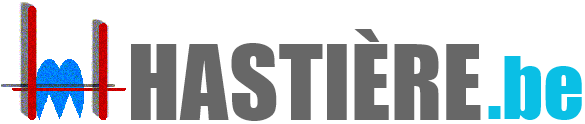 FORMULAIRE - PRÊT DE GOBELETS RÉUTILISABLESÀ COMPLÉTER PAR L’EMPRUNTEURManifestation :		 □ Communale 		□ Privée Date de l’évènement : 			…………………………………. Dénomination de l’évènement : 	…………………………………. Organisateur de l’évènement : 		…………………………………. Adresse (précise) de l’évènement : 	…………………………………. 
…………………………………. 
…………………………………. Nombre de gobelets souhaités : 		…………………………………. Coordonnées du responsable Nom et adresse : …………………………………………. 
…………………………………………. 
…………………………………………. 
Téléphone/GSM : ………………………. 
E-mail : …………………………………. □ Je déclare avoir pris connaissance du règlement relatif au prêt de gobelets réutilisables et m’engage à le respecter. Date et Signature :À COMPLÉTER PAR L’ADMINISTRATIONAccord de la Commune en date du : 	…………………………………. Nombre de gobelets mis à disposition : 	…………………………………. N° du prêt (année/xx) : 			…………………………………. À renvoyerPar courrier :Administration communale de HastièreService TravauxAvenue Guy Stinglhamber, 65540 HastièrePar mail :charlie.corda@hastiere.beEnlèvement des gobeletsRetour des gobeletsRetour des gobeletsRetour des gobeletsDate d’enlèvement :Date de retour :Date de retour :Date de retour :Nombre de gobelets :Nbre GobeletsNbre CaissesNombre de caisses :PropresSalesNombre de gobelets manquants :Nombre de gobelets manquants :Nombre de gobelets manquants :Dates et signatures :Dates et signatures :Dates et signatures :Dates et signatures :Agent communal,Organisateur de l’évènement,Fait à ……………………….Agent communal,Organisateur de l’évènement,Fait à ……………………….Agent communal,Organisateur de l’évènement,Fait à ……………………….Agent communal,Organisateur de l’évènement,Fait à ……………………….